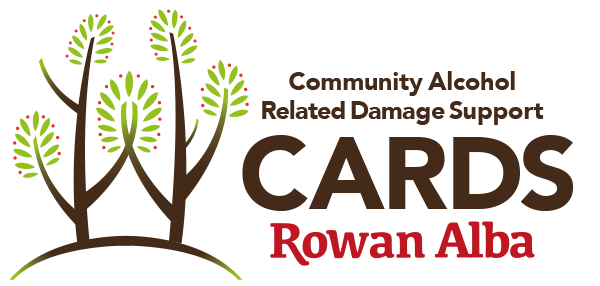 Volunteer Application FormContact DetailsName:      	Home Address:      	Post Code      	Phone: (day)      ……………………(eve)     …………………………(mob)     	Email:      ………………………………………………………………………………………………….2.   Supporting StatementPlease briefly state your reasons for volunteering and what you hope to gain from this experience.     AvailabilityAt what times are you interested in volunteering? (please tick all that apply)	Flexible                                        Prefer daytime                    Prefer evenings	Prefer weekdays                         Prefer weekends                 OtherWhat would be your preferred level of commitment? (please tick all that apply)  2 hours a week 	       4 hours a week  	   unsure at present	  Other (please state)      How long do you anticipate being able to commit to volunteering? (min 6 months)     6 months   12 months    unsure at presentOther informationHow did you hear about us? (please tick all that apply)	Window Advertisement 	Advert - Please state where …………………………………………………………………...	Poster/Leaflet - Please state where…………………………………………………………..	Other - Please give detail .....................……………………………………………..………..Do you have any medical condition which might affect your performance to carry out your volunteering role? 	Yes   No	If yes, please give details:……………………………………………….If you drive and own a car, are you planning to use your car as part of your voluntary work?	Yes	  No	  OccasionallyHave you had any previous contact with Rowan Alba Ltd as a member of staff or service user?           Yes           No If yes, please state in what capacity     ………………………………………………………………Do you have any previous criminal convictions or any charges to answer to in court pending?   Yes           NoCriminal Convictions Checks:  Rowan Alba Ltd carry out full disclosure and PVG checks for all employees and volunteers. ReferencesPlease give details of two referees. References should cover the last two years and if possible, include a recent employer. Where the applicant has not been in employment, other options for professional references should be considered e.g. college, school, other voluntary placement etc  Please do not include family members or their partners or persons under 18. We will contact referees at the shortlisting stage unless stated otherwise. Name:     	Relation to Referee:      	Job title (if any):      	Address:     	Post Code:      	 Phone:       	Email:      ……………………………………………………….Name:      	Relation to Referee:      	Job title (if any):      	Address:      	Post Code:      	 Phone:      	Email:      …………………………………………………….Do you consent to referees being contacted at this stage?       Yes           NoBy signing this form, I understand and agree that the information given is true to the best of my knowledge. I also understand that deliberate misrepresentation may result in disqualification or termination of any future volunteer arrangement:Signature:      …………….................................................................  Date:      ………………….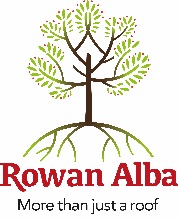 